                                                                                                                                                                             Утверждаю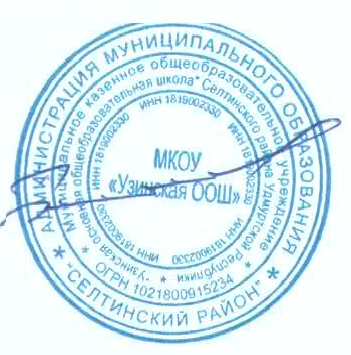 Директор школы:_________ПРОТОКОЛзаседания  жюри школьного этапа всероссийской олимпиады школьников в 8 классепо физике (СИРИУС)МКОУ   « Узинской ООШ» в 2022-2023 учебном году« 29 » _сентября_ 2022 г.Максимальный балл       30 б                                                                                                                                                                             УтверждаюДиректор школы:_________ПРОТОКОЛзаседания  жюри школьного этапа всероссийской олимпиады школьников в 9 классепо физике (СИРИУС)МКОУ   « Узинской ООШ» в 2022-2023 учебном году« 29 » _сентября_ 2022 г.Максимальный балл       30 б                                                                                                                                                                             УтверждаюДиректор школы:_________ПРОТОКОЛзаседания  жюри школьного этапа всероссийской олимпиады школьников в 7 классепо физике (СИРИУС)МКОУ   « Узинской ООШ» в 2022-2023 учебном году« 29 » _сентября_ 2022 г.Максимальный балл       30 б№ФИОкол-во балловстатус1Полянкин Станислав Тимурович112Суднева Юлия Александровна93Тарасова Ульяна Андреевна64Харина Дарья Алексеевна65Логачев Кирилл Михайлович56Горохова София Анатольевна57Кононова Светлана Александровна48Бортникова Полина Сергеевна49Виноградова Ксения Павловна210Шиляев Федор Юрьевич211Полянкин  Даниил Николаевич1№ФИОкол-во балловстатус1Харина Варвара Андреевна102Королев Кирилл Юрьевич83Гусев Руслан Александрович74Степанов Григорий Иванович65Степанов Тихон Иванович66Блинова Анастасия Александровна57Сентебова Елизавета Андреевна38Алексеева Елизавета Олеговна39Пашкина Софья Андреевна110Полянкина Татьяна Андреевна011Матвеева Дарья Николаевна0№ФИОкол-во балловстатус1Шутов Илья Сергеевич122Батуев Лев Сергеевич73Главатских Ульяна Федоровна64Корепанова Анастасия Юрьевна65Максимов Валерий Владиславович56Королев Ярослав Семенович47Зинкина  Анастасия Михайловна28Бармин Альберт Олегович29Батуева Ульяна Сергеевна010Королева Яна Валерьевна0